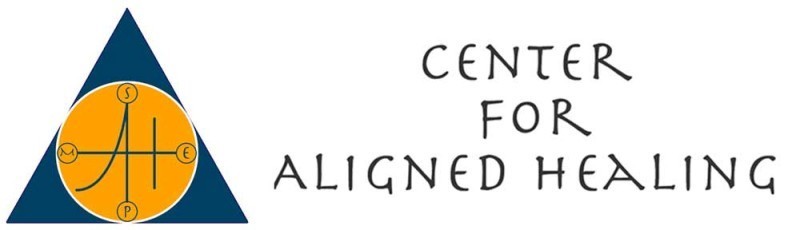 Soul Filled Kids Summer Program Registration FormDates: July 18th - 22nd, 2016 9:30 am to 6:30 pmLocation:  175 King Street Chappaqua, New York 10514 (51 minutes from NYC)Child’s Name: ________________________________ Age/DOB _____________Child’s Name: ________________________________ Age/DOB _____________Child’s Name: ________________________________ Age/DOB _____________Parent/Guardian’s Name:_________________________________________________________________Parent/Guardian’s Phone:_________________________________________________________________Email address:_________________________________________________________________Address: _________________________________________________________________City, State, Zip: _________________________________________________________________Emergency contact information:Emergency Phone:_________________________________________________________________Contact:_________________________________________________________________Pediatrician’s Name:_________________________________________________________________Pediatrician’s Phone:_________________________________________________________________Any allergies?_________________________________________________________________Additional comments or information:___________________________________________________________________________________________________________________________________________________________________________________________________Photo Release: I give permission for my child to be photographed at the Soul-Filled Kids Series. I understand and agree that all rights to these photographs are reserved by and shall become the property of Soul-Filled Kids Series, and may be used for promotion and publicity by Soul-Filled Kids Series only, including on the website, in print media, on television, or online. No children’s names will be associated with photos.Signature of parent/guardian: _________________________________________________________________Date:_________________________________________________________________Waiver of Liability: I am the parent/legal guardian of the children named below. I give permission and accept full responsibility for the children to participate in the activities at the Soul-Filled Kids Series. I understand that my children will be participating in various activities during the Soul-Filled Kids Series. I am solely responsible for the decision to allow my children to participate in this series and its activities. I hereby release and waive, any and all legal claims, known and unknown, that the children or I may have against the Soul-Filled Kids Series, its practitioners, its directors or the Center for Aligned Healing.Signature of parent/guardian: _________________________________________________________________Date: _________________________________________________________________Child’s Name: ________________________________Child’s Name: ________________________________Child’s Name: ________________________________                     For further information or to register please contact: Rayna Sassano at 914-804-1866 or raynasas@gmail.com or visit www.thecenterforalignedhealing.com/kids*Please bring a set of old clothes for gardening on Friday. We also invite our families to join us for our Friday afternoon cooking party! ~~~~~~~~Come with wonder. Leave with love~~~~~~~~     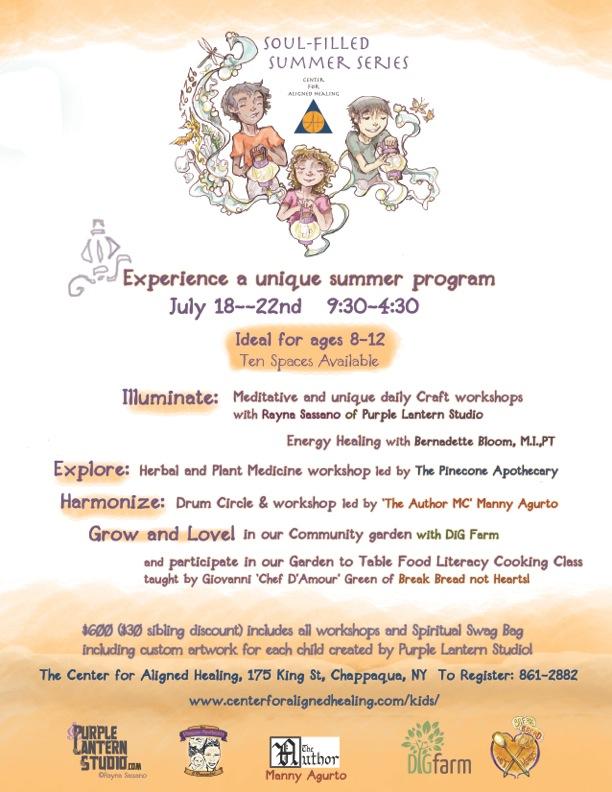 Payment Details:Early Registration Fee received on or before May 8, 2016$600 ($570 discount per additional child) cash/check $625 credit card Registration Fee received on or after July 4, 2016$650 cash/check/credit card Name: _________________________________________________________________Email: _________________________________________________________________Address: _________________________________________________________________Phone: _________________________________________________________________Checks/Cash to: Rayna Sassano, 27 Underhill Place, West Harrison, NY 10604 Credit card payments can be made online via PayPal at:www.thecenterforalignedhealing.com/kids